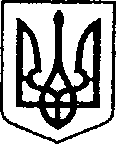 УКРАЇНАЧЕРНІГІВСЬКА ОБЛАСТЬН І Ж И Н С Ь К А  М І С Ь К А    Р А Д АВ И К О Н А В Ч И Й    К О М І Т Е ТР І Ш Е Н Н Явід «__»____________ 2020 р.		м. Ніжин		                            № ______Про встановлення тарифів на платнімедичні послуги - діагностичніпослуги з рентгенівського обстеження зазверненнями громадян, що надаютьсябез направлення лікарякомунальному некомерційномупідприємству «Ніжинська центральнаміська лікарня імені Миколи Галицького»	Відповідно до статей 28, 32, 42, 59 Закону України «Про місцеве самоврядування в Україні», постанови Кабінету Міністрів України від 17 вересня 1996 року № 1138 «Про затвердження переліку платних послуг, які надаються в державних і комунальних закладах охорони здоров’я та вищих медичних навчальних закладах» (зі змінами) керуючись статутом комунального некомерційного підприємства «Ніжинська центральна міська лікарня імені Миколи Галицького», виконавчий комітет міської ради вирішив:     1. Встановити тарифи на платні медичні послуги - діагностичні послуги з рентгенівського обстеження за зверненнями громадян, що надаються без направлення лікаря комунальному некомерційному підприємству «Ніжинська центральна міська лікарня імені Миколи Галицького»  з врахуванням  рентабельності у розмірі 20% від собівартості послуги. Тарифи додаються (додаток).2.Дане рішення набуває чинності з дня його офіційного оприлюднення.     3.Генеральному директору комунального некомерційного підприємства «Ніжинська центральна міська лікарня імені Миколи Галицького» Костирку О.М. забезпечити оприлюднення даного рішення на офіційному сайті Ніжинської міської ради.    4.Контроль за виконанням даного рішення покласти на заступника міського голови з питань діяльності виконавчих органів ради Смагу С.С.Міський голова					                                Олександр КОДОЛАПодає:В. о. генерального директораКНП «Ніжинської ЦМЛ  ім. М.Галицького»                                                                                      О. Л. Шейко Погоджують:Заступник міського голови зпитань діяльності виконавчихорганів ради                                                                                                    С.С. СмагаКеруючий справами виконавчогокомітету Ніжинської міської ради                                                            В.В. СалогубНачальник відділу економікита інвестиційної діяльності                                                                        Т.М. ГавришНачальник відділу юридично-кадрового забезпечення	                                                                                   В.О. Лега                                           Додаток                                                          Т А Р И Ф Ина діагностичні послуги з рентгенівського обстеження за зверненнями громадян, що надаються без направлення лікаря комунальному некомерційному підприємству «Ніжинська центральна міська лікарня імені Миколи Галицького»В. о. генерального директораКНП «Ніжинська центральнаміська лікарня ім. М. Галицького»                                                            О.Л. ШейкоПОЯСНЮВАЛЬНА ЗАПИСКА до рішення виконкому Про встановлення тарифів на платні медичні послуги – діагностичні послуги з рентгенівського обстеження за зверненнями громадян, що надаються без направлення лікаря комунальному некомерційному підприємству «Ніжинська центральна міська лікарня імені Миколи Галицького» Ніжинської міської ради Чернігівської області »	З метою забезпечення реалізації права людини на доступність медичної допомоги та враховуючи те, що за договором з Національною службою здоров’я України про медичне обслуговування населення за програмою медичних гарантій пацієнт набуває прав на отримання медичних послуг за направленням лікаря, який надає первинну медичну допомогу, або лікуючого лікаря в порядку, встановленому Міністерством охорони здоров’я, виникла необхідність затвердження платної медичної послуги – діагностичні послуги з рентгенівського обстеження за зверненнями громадян, що надаються без направлення лікаря комунальному /само звернення/.           Тарифи на платні медичні послуги економічно обґрунтовані та затверджується, виходячи з фактичних витрат на проведення послуг.          Платні медичні послуги відповідно пункту 13 постанови Кабінету Міністрів України «Про затвердження переліку платних послуг, які надаються в державних та комунальних закладах охорони здоров’я , вищих медичних навчальних закладах та науково-дослідних установах» від 17 вересня 1996 року №1138 зі змінами, затвердженими постановою Кабінету Міністрів України від 22.09.2016 р.№648 – «Лабораторні, діагностичні та консультативні послуги за зверненням громадян, що надаються без направлення лікаря, зокрема із застосуванням телемедицини».          В основі ціноутворення на платні медичні послуги лежить Методика розрахунку вартості послуги з медичного обслуговування /медичної  послуги/, затверджена постановою Кабінету Міністрів України від 27.12.2017 р.№1075.В. о. генерального директораКНП« Ніжинська центральнаміська  лікарня ім. М.Галицького»                                                          О.Л.Шейко№ппНазва послугиТарифбез ПДВгрн.1Рентгенологічне дослідження органів грудної клітки /оглядова/ в одній проекції822Рентгенологічне дослідження органів грудної клітки /оглядова/ у двох проекціях1103Рентгенологічні дослідження органів травленняРентгенографія червневої порожнини/оглядова/1214Рентгенографія шлунка1035Рентгенографія стравоходу1006Рентгенологічні дослідження кістково-суглобової системиРентгенографія периферійних відділів кістяка та хребта в одній проекції827Рентгенографія периферійних відділів кістяка та хребта у двох проекціях1108Рентгенографія черепа у двох проекціях1019Рентгенографія  ключиці7810Рентгенографія ключиці у двох проекціях10111Рентгенографія ребер8212Рентгенографія кісток таза8213Рентгенографія кісток кінцівок7814Рентгенографія м’яких тканин8215Рентгенографія однієї молочної залози оглядова в одній проекції10716Рентгенографія двох молочних залоз оглядова в одній проекції18617Рентгенографія однієї молочної залози оглядова у двох проекціях16218Рентгенографія двох молочних залоз оглядова у двох проекції29519Рентгенологічні дослідження , які застосовуються в урологіїРентгенографія сечової системи92